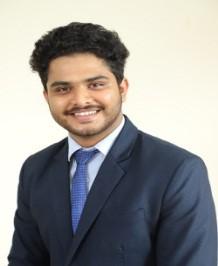 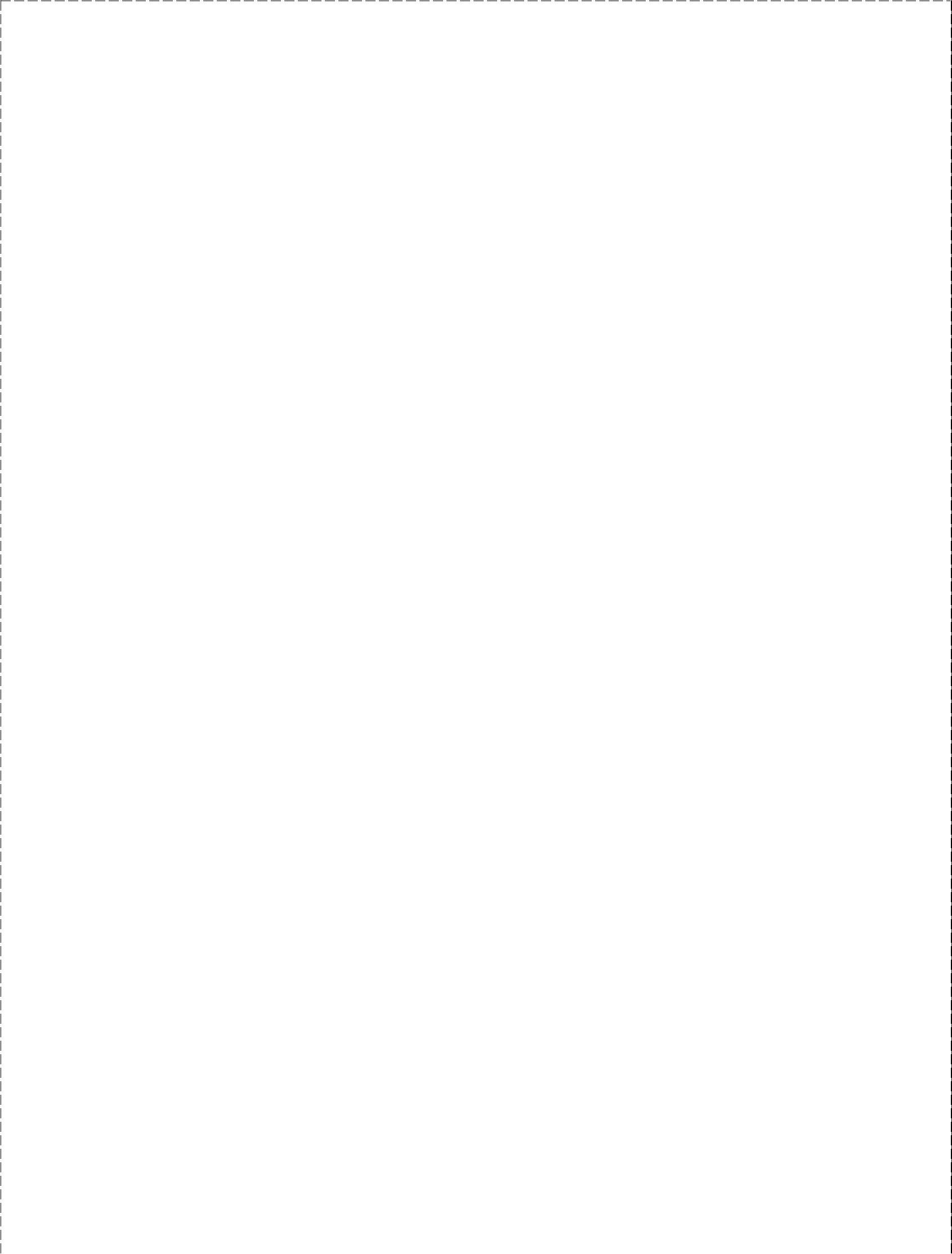 Anish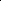 Address: Jebel Ali, DubaiAnish.384403@2freemail.com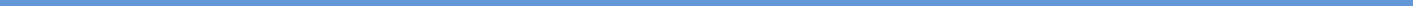 Education & CredentialsMasters of Business Administration from Mangalore University (2018) specialized in Finance & MarketingCertificationsGST basic course certificationBasic SAP experienceProfessional ExperienceAxis BankInternship Program (June 2017-August 2017)Understanding of basic banking operationsCreating a salary account for employees, Saving accountsMarketing- Meeting with customers and selling the bank products and describing bank retail products.Sharekhan LtdBusiness Development Manager (Jan 2018 – May 2018)Telecommunicating with a customer and convincing them to open DEMAT or SIPPromoting and making aware of the Investment plan to the people around the IT Company and other business areas.Update customers with new sales schemesManaging the sales function, operational performance reporting ,and system wherever possible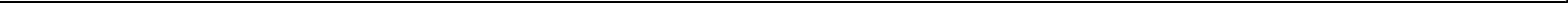 Hobbies and Extra-curricular activities:Handled single handedly project on study of various dimension of GST, examine the impact of GST on consumer\final prices and also to assess the impact of GST on realestate industryParticipated in National and State level Management Fest with events of Marketing, Best Management team, creative adds, Hard cell and won prizesParticipated in Intra-College Fest and won prizeRepresented myself in state level Karate competition and secured prizeBeing a team head for science exhibition committee, a national level fest at UG, co-ordinated and hosted for many events in the college.Hobbies include listening to music, travelling and photographyLanguage known	:	English, Konkani, Hindi, Tulu, kannadaI hereby declare that the above-mentioned details are true to the best.(Anish)Marital status:SingleDate of Birth:  19-04-1995:  19-04-1995Nationality:IndianGender:Male